План-схема территории МКОУ «Гасикская СОШ» с   обозначениемпотенциально  опасных  участков  и критических элементов объекта (территории)Дорога Хучни-Гасик	Здание школы	                                                          Вход в здание                                                 Территория  школы                              Вход	ВходПотенциально-опасные участки  и критические элементы объекта:	    - лесной массив с южной стороны объекта          - входы-выходы, въезд на территорию и здание объекта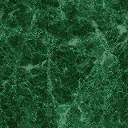 